 Desetinná čísla – sčítáníSe sčítáním desetinných čísel se v praktickém životě setkáváme téměř denně.Úkol: Napiš alespoň tři příklady z běžného života, kde sčítáme desetinná čísla. Pro sčítání desetinných čísel platí několik užitečných pravidel:Sčítáme vždy číslice stejného řádu.Čísla zapisujeme tak, aby byly pod sebou desetinné řády i číslice stejného řádu.Číslice sčítáme odzadu, tedy zprava doleva.Při překročení desetinné čárky musíme doplnit desetinnou čárku i do výsledku.Za poslední číslici za desetinnou čárkou můžeme doplnit libovolný počet nul.U přirozených čísel si můžeme domyslet desetinnou čárku za poslední číslicí a za desetinnou čárku doplnit potřebný počet nul.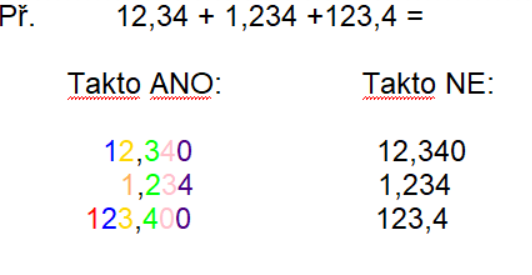 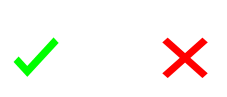 Cvičení:1. Sečti zpaměti:a)  				b)  			c)  			d) 2,9 + 3,4 =e)  			f)  2. Zapiš sčítance pod sebe a vypočítej. Dávej pozor na umístění desetinné čárky.a)  	b)  		c)  3. 	Tři kamarádi Honza, Pavel a Tomáš se rozhodli, že pojedou od KD Trisia v Třinci 
do Ostravy k Ostravar Aréně. Každý z nich jel jinou trasou, které jsou vyznačeny v mapce. Vypočítej délky tras, které ujel každý z kamarádů a urči, která trasa byla nejdelší a která nejkratší.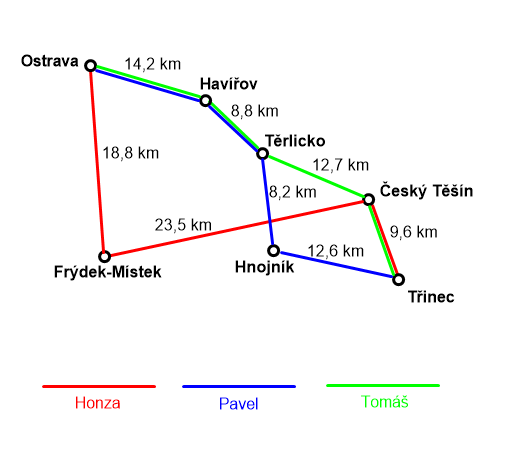 Mapka: